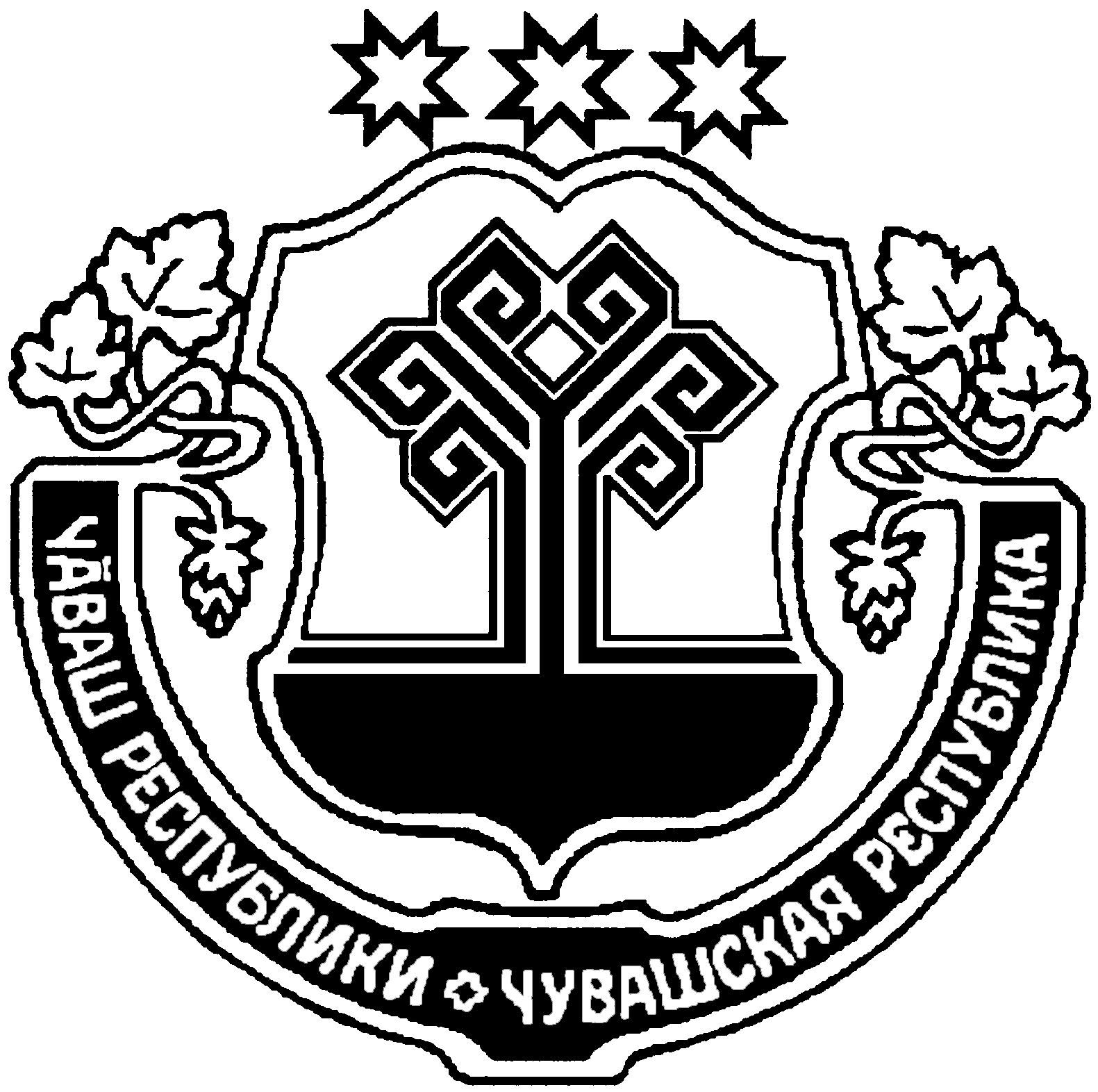 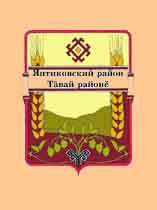 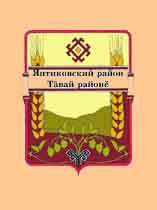 В номере:О порядке регистрации юридических лиц и индивидуальных предпринимателей в упрощенном порядке через нотариусаС 25 августа 2021 года вступили в силу изменения, внесенные в Федеральный закон от 08.08.2001 № 129-ФЗ «О государственной регистрации юридических лиц и индивидуальных предпринимателей», упрощающие регистрацию юридических лиц и индивидуальных предпринимателей при подаче документов через нотариуса.Так, нотариус, подтверждающий подлинность подписи заявителя на документах о государственной регистрации юридического лица либо индивидуального предпринимателя, обязан в тот же день в электронном виде направить их в налоговый орган для прохождения соответствующей процедуры. Это касается только тех случаев, когда подпись заявителя на документах при создании юридических лиц и индивидуальных предпринимателей заверяет нотариус.Регистрация документов в налоговых органах занимает до 3 рабочих дней.Готовые документы могут быть направлены на электронную почту заявителю либо нотариусу, который в необходимом случае может их распечатать в бумажном виде и выдать заявителю.Указанные требования не распространяются на отдельные виды юридических лиц, в том числе кредитные, общественные, некоммерческие организации, политические партии, профессиональные союзы, для регистрации которых законодательством установлен специальный порядок.Об обязанности обслуживать вне очереди отдельных категорий гражданУказом Президента Российской Федерации от 26.07.2021 № 437 в Указ Президента Российской Федерации от 02.10.1992 № 1157 «О дополнительных мерах государственной поддержки инвалидов» внесены изменения, в соответствии с которыми инвалиды I и II групп, дети-инвалиды и лица, сопровождающие таких детей, обслуживаются вне очереди:на предприятиях торговли,общественного питания,службы быта, связи, жилищно-коммунального хозяйства,в учреждениях здравоохранения, образования, культуры,- в юридических службах и других организациях, обслуживающих население.Указанные категории граждан также пользуются правом внеочередного приема руководителями и другими должностными лицами предприятий, учреждений и организаций.Ранее право на обслуживание вне очереди распространялись только инвалидов I и II групп.О запрете выращивать отдельные виды растенийНа территории Российской Федерации запрещено выращивать растения, содержащие наркотические средства, психотропные вещества либо их прекурсоры. Перечень таких растений, подлежащих контролю, утвержден Постановлением Правительства РФ от 27.11.2010 № 934. В их число включены: голубой лотос, мак снотворный, шалфей предсказательный, ибога, кактус, кат, конопля, роза гавайская, эфедра, грибы любого вида, содержащие псилоцин и др.Незаконное культивирование в крупном размере и особо крупном размере растений, содержащих наркотические средства или психотропные вещества либо их прекурсоры влечет уголовную ответственность по ст. 231 УК РФ. Наказание предусмотрено в виде штрафа в размере до 300 тысяч рублей или в размере заработной платы или иного дохода осужденного за период до 2 лет, либо обязательными работами на срок до 480 часов, либо ограничением свободы на срок до 2 лет, либо лишением свободы на срок до 8 лет с возможным ограничением свободы на срок до 2 лет.Крупный и особо крупный размеры культивирования растений, содержащих наркотические средства или психотропные вещества либо их прекурсоры, утверждены Правительством Российской Федерации. К примеру, при культивировании конопли крупным признается культивирование от 20 растений, особо крупным - от 330 растений, мака снотворного и других видов мака соответственно от 10 и от 200 растений. Виды кактуса, содержащие мескалин, (независимо от фазы развития растения) при наличии на земельном участке в количестве, превышающем 2 штуки будет считаться в крупном размере и от 10 - в особо крупном размере, кокаиновый куст – соответственно от 4 растений и от 20 растений. При наличии на участке запрещенных растений в меньшем количестве возможно привлечение к административной ответственности.Возможно ли получение повторной отсрочки от призыва на военную службу при поступлении на обучение по программе магистратуры?В соответствии с требованиями Федерального закона «О воинской обязанности и военной службе» гражданам может быть предоставлена отсрочка от призыва на военную службу, в том числе в период учебы, а также по некотором семейным обстоятельствам.В частности, в соответствии с подпунктом «а» пункта 2 статьи 24 Федерального закона «О воинской обязанности и военной службе» право на отсрочку от призыва на военную службу имеют граждане, обучающиеся по очной форме обучения в образовательных и научных организациях по имеющим государственную аккредитацию программам магистратуры, если указанные обучающиеся не имеют диплома специалиста или диплома магистра и поступили на обучение по программам магистратуры в год получения высшего образования по программам бакалавриата, в период освоения указанных образовательных программ, но не свыше установленных федеральными государственными образовательными стандартами, образовательными стандартами сроков получения высшего образования по программам магистратуры. Такая отсрочка от призыва на военную службу предоставляется гражданину только один раз.Вместе с тем, граждане Российской Федерации могут повторно воспользоваться правом отсрочки от призыва на военную службу в связи с обучением по имеющей государственную аккредитацию программе магистратуры, если у них не имеется диплома специалиста или диплома магистра и они поступили на обучение по программам магистратуры в год получения высшего образования по программам бакалавриата.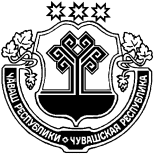 рпРегистрационный номерRU215213092021001 от 23.09.2021О внесении изменений в Устав Янтиковского сельского поселения Янтиковского района Чувашской РеспубликиВ соответствии с Федеральным законом от 06.10.2003 № 131-ФЗ «Об общих принципах организации местного самоуправления в Российской Федерации», Закона Чувашской Республики от 18.10.2004 № 19 «Об организации местного самоуправления в Чувашской Республике» в целях приведения Устава Янтиковского сельского поселения Янтиковского района Чувашской Республики в соответствие с действующим федеральным и региональным законодательством Собрание депутатов Янтиковского сельского поселения Янтиковского района Чувашской Республики р е ш и л о:1. Внести в Устав Янтиковского сельского поселения Янтиковского района Чувашской Республики, принятый решением Собрания депутатов Янтиковского сельского поселения Янтиковского района Чувашской Республики от 15.04.2011 № 5/1  (с изменениями, внесенными решениями Собрания депутатов Янтиковского сельского поселения Янтиковского района Чувашской Республики от 08.02.2012 № 14, от 01.03.2013 № 30/1, от 10.01.2014 № 44, от 17.11.2014 № 56/1, от 26.06.2015 № 68/1, от 06.05.2016 № 11, от 09.10.2017 № 32, от 14.05.2018 № 44, от 31.01.2019 № 58/1, от 10.11.2020 № 4/1), следующие изменения:1) в статье 5 «Муниципальные правовые акты Янтиковского сельского поселения»: а) дополнить частью 4.1. следующего содержания: «4.1. Порядок установления и оценки применения содержащихся в муниципальных нормативных правовых актах обязательных требований, которые связаны с осуществлением предпринимательской и иной экономической деятельности и оценка соблюдения которых осуществляется в рамках муниципального контроля, привлечения к административной ответственности, предоставления лицензий и иных разрешений, аккредитации, иных форм оценки и экспертизы (далее - обязательные требования), определяется муниципальными нормативными правовыми актами с учетом принципов установления и оценки применения обязательных требований, определенных Федеральным законом от 31.07.2020 № 247-ФЗ «Об обязательных требованиях в Российской Федерации».»;б) часть 5 дополнить новым абзацем следующего содержания:        «Оценка регулирующего воздействия проектов муниципальных нормативных правовых актов проводится в целях выявления положений, вводящих избыточные обязанности, запреты и ограничения для субъектов предпринимательской и иной экономической деятельности или способствующих их введению, а также положений, способствующих возникновению необоснованных расходов субъектов предпринимательской и иной экономической деятельности и местных бюджетов.»;          2) в части 1 статьи 6 «Вопросы местного значения Янтиковского  сельского  поселения»:а) в пункте 5  слова «за сохранностью автомобильных дорог местного значения» заменить словами «на автомобильном транспорте, наземном электрическом транспорте и в дорожном хозяйстве»;б) в пункте 16 слова «осуществление контроля за их соблюдением» заменить словами «осуществление муниципального контроля в сфере благоустройства, предметом которого является соблюдение правил благоустройства территории поселения, требований к обеспечению доступности для инвалидов объектов социальной, инженерной и транспортной инфраструктур и предоставляемых услуг»;3) часть 1 статьи 6.1 «Права органов местного самоуправления Янтиковского сельского поселения на решение вопросов, не отнесенные к вопросам местного значения поселения» дополнить новым пунктом 19  следующего содержания:«19) осуществление мероприятий по оказанию помощи лицам, находящимся в состоянии алкогольного, наркотического или иного токсического опьянения.»;4) часть 2 статьи 8 «Полномочия органов местного самоуправления Янтиковского сельского поселения, осуществляющих муниципальный контроль» изложить в следующей редакции:«2. Организация и осуществление видов муниципального контроля регулируются Федеральным законом от 31 июля 2020 года № 248-ФЗ "О государственном контроле (надзоре) и муниципальном контроле в Российской Федерации».»;5) в статье 12.1 «Сход граждан»:а) часть 1 дополнить пунктом 4 следующего содержания:«4) в соответствии с Законом Чувашской Республики на части территории населенного пункта, входящего в состав Янтиковского сельского поселения, по вопросу введения и использования средств самообложения граждан на данной части территории населенного пункта.»;б) дополнить частью 1.1.  следующего содержания:«1.1. Сход граждан, предусмотренный пунктом 4 части 1 настоящей статьи, может созываться Собранием депутатов Янтиковского сельского поселения по инициативе группы жителей соответствующей части территории населенного пункта численностью не менее 10 человек.»;в) в части 2 после слов «жителей населенного пункта» дополнить словами «(либо части его территории)»;6) пункт 9 части 5 статьи 21 «Глава Янтиковского сельского поселения» изложить в следующей редакции:«9) прекращения гражданства Российской Федерации либо гражданства иностранного государства - участника международного договора Российской Федерации, в соответствии с которым иностранный гражданин имеет право быть избранным в органы местного самоуправления, наличия гражданства (подданства) иностранного государства либо вида на жительство или иного документа, подтверждающего право на постоянное проживание на территории иностранного государства гражданина Российской Федерации либо иностранного гражданина, имеющего право на основании международного договора Российской Федерации быть избранным в органы местного самоуправления, если иное не предусмотрено международным договором Российской Федерации;»;7) пункт «з» статьи 34 «Досрочное прекращение полномочий депутата Собрания депутатов Янтиковского  сельского поселения» изложить в следующей редакции:«з) прекращения гражданства Российской Федерации либо гражданства иностранного государства - участника международного договора Российской Федерации, в соответствии с которым иностранный гражданин имеет право быть избранным в органы местного самоуправления, наличия гражданства (подданства) иностранного государства либо вида на жительство или иного документа, подтверждающего право на постоянное проживание на территории иностранного государства гражданина Российской Федерации либо иностранного гражданина, имеющего право на основании международного договора Российской Федерации быть избранным в органы местного самоуправления, если иное не предусмотрено международным договором Российской Федерации;»;8) в статье 54 «Самообложение граждан»:а) в абзаце 1 после слов «(населенного пункта» дополнить совами «(либо части его территории)»;б) в абзаце 2 слова «предусмотренных пунктом 4.1» заменить словами «предусмотренных пунктами 4.1 и 4.3»;9) в части 5 статьи 59 «Принятие Устава Янтиковского сельского поселения, муниципального правого акта о внесении изменений и (или) дополнений в Устав Янтиковского сельского поселения» слово «его» исключить, дополнить словами «,уведомления о включении сведений об уставе муниципального образования, муниципальном правовом акте о внесении изменений в устав муниципального образования в государственный реестр уставов муниципальных образований субъекта Российской Федерации, предусмотренного частью 6 статьи 4 Федерального закона от 21.07.2005 года № 97-ФЗ «О государственной регистрации уставов муниципальных образований».».2. Настоящее решение вступает в силу после его государственной регистрации и официального опубликования.Председатель Собрания депутатовЯнтиковского сельского поселения                                               Е.И. АвтинГлава Янтиковского сельского поселенияЯнтиковского района чувашской Республики                              Н.И.Сормов Разъяснения Прокуратуры Янтиковского района Чувашской РеспубликиРешение Собрания депутатов Янтиковского сельского поселения Янтиковского района от 13.08.2021  № 13/2 «О внесении изменений в Устав Янтиковского сельского поселения Янтиковского района Чувашской Республики»ЧУВАШСКАЯ РЕСПУБЛИКАЯНТИКОВСКИЙ РАЙОНЧĂВАШ РЕСПУБЛИКИТĂВАЙ РАЙОНĚЧУВАШСКАЯ РЕСПУБЛИКАЯНТИКОВСКИЙ РАЙОНТĂВАЙ ЯЛ  ПОСЕЛЕНИЙĚН ДЕПУТАТСЕН ПУХĂВĚХУШУ18 август 2021 ҫ 13/2 №Тǎвай ялěСОБРАНИЕ ДЕПУТАТОВ ЯНТИКОВСКОГО СЕЛЬСКОГО ПОСЕЛЕНИЯРЕШЕНИЕ18 августа 2021 г. № 13/2село ЯнтиковоТĂВАЙ ЯЛ  ПОСЕЛЕНИЙĚН ДЕПУТАТСЕН ПУХĂВĚХУШУ18 август 2021 ҫ 13/2 №Тǎвай ялěИнформационное издание «Вестник Янтиковского сельского поселения Янтиковского района»429290, с. Янтиково, пр. Ленина, 2                Учредитель:Муниципальное образование «Янтиковское сельское поселение Янтиковского района»Гл. редактор: А.М.ИвановаТираж: 15 экз.Объем 1 п.л. Формат № 4Бесплатно